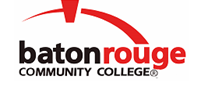 Baton Rouge Community CollegeAcademic Affairs Master SyllabusDate Approved:	2 September 2020Term and Year of Implementation:	Fall 2020Course Title:	Intermediate DrawingBRCC Course Rubric:	ARTS 2213Previous Course Rubric:	ARTS 122Lecture Hours per week-Lab Hours per week-Credit Hours:	0-6-3Per semester:  Lecture Hours-Lab Hours-Instructional Contact Hours:	0-90-90Louisiana Common Course Number:	CART 2213CIP Code:	50.0705Course Description:	Introduces the student to two-dimensional observational drawing of the figure. Using a structured sequence of practice exercises, this comprehensive studio course focuses on learning the language of drawing the figure. This course requires a studio/materials fee.Prerequisites:		ARTS 2203 (or ARTS 120)Co-requisites:		NoneSuggested Enrollment Cap:	18Learning Outcomes.  Upon successful completion of this course, the students will be able to:1.	Incorporate the principles and elements of design when drawing the figure.2.	Create drawings of the figure using dry, fluid, or mixed media.3.	Prepare a portfolio for critique and evaluation.Assessment Measures.  Assessment of all learning outcomes will be measured using the following methods:1.	Completion of drawing projects that illustrate knowledge of the principles and elements of design.2.	Completion of drawings that demonstrate professional use of wet and dry media.3.	Creation of academic figure drawings that are responsive to historical and contemporary trends.4.	Individual portfolio review using an instructor-designed rubric.Information to be included on the Instructor’s Course Syllabi:Disability Statement:  Baton Rouge Community College seeks to meet the needs of its students in many ways.  See the Office of Disability Services to receive suggestions for disability statements that should be included in each syllabus.Grading: The College grading policy should be included in the course syllabus.  Any special practices should also go here.  This should include the instructor’s and/or the department’s policy for make-up work.  For example in a speech course, “Speeches not given on due date will receive no grade higher than a sixty” or “Make-up work will not be accepted after the last day of class”.Attendance Policy:  Include the overall attendance policy of the college.  Instructors may want to add additional information in individual syllabi to meet the needs of their courses.General Policies: Instructors’ policy on the use of things such as beepers and cell phones and/or hand held programmable calculators should be covered in this section.Cheating and Plagiarism:  This must be included in all syllabi and should include the penalties for incidents in a given class.  Students should have a clear idea of what constitutes cheating in a given course.Safety Concerns:  In some courses, this may be a major issue.  For example, “No student will be allowed in the lab without safety glasses”.  General statements such as, “Items that may be harmful to one’s self or others should not be brought to class”.Library/ Learning Resources:  Since the development of the total person is part of our mission, assignments in the library and/or the Learning Resources Center should be included to assist students in enhancing skills and in using resources.  Students should be encouraged to use the library for reading enjoyment as part of lifelong learning.Expanded Course Outline:I.	Line drawingA.	GestureB.	ContourC.	Hatch and Cross HatchingD.	Broken and Implied lineII.	ValueA.	High, Middle and Low Key drawingB.	Chiaroscuro drawingIII.	SpaceA.	Understanding Positive and Negative RelationshipsB.	Creating Planar Recession  C.	Atmospheric concernsD.	PerspectiveE.	Structural DrawingIV.	TextureA.	Actual TextureB.	Implied texture C.	Mixed MediaV.	Movement and TimeA.	Implied MovementB.	Emphasis in Directional DrawingVI.	How to speak about your own work and the work of others from a critical point of viewA.	The artist’s statementB.	Form and content